REVISED Draft Agendaprepared by the Office of the UnionDisclaimer:  this document does not represent UPOV policies or guidance	Opening of the session	Adoption of the agenda	Report on developments in the Technical Committee (document CAJ/74/9)	Development of information materials concerning the UPOV Convention (document CAJ/74/2)(a) 	Possible revision of document UPOV/EXN/EDV/2 “Explanatory Notes on Essentially Derived Varieties under the 1991 Act of the UPOV Convention”(b)	Possible revision of document UPOV/EXN/CAL/1 “Explanatory Notes on Conditions and Limitations Concerning the Breeder's Authorization in Respect of Propagating Material under the UPOV Convention”(c)	Possible revision of document UPOV/EXN/PRP/2 “Explanatory Notes on Provisional Protection under the UPOV Convention”(d)	UPOV Model Plant Breeders’ Rights Gazette (Revision)	Variety denominations (document CAJ/74/3)	Information and databases(a)	Electronic application form (document CAJ/74/4)(b)	UPOV information databases (document CAJ/74/5)(c)	Exchange and use of software and equipment (document CAJ/74/6)- UPOV/INF/16	Exchangeable Software (Revision) (document UPOV/INF/16/7 Draft 1) - UPOV/INF/22	Software and Equipment Used by Members of the Union (Revision) 
(document UPOV/INF/22/4 Draft 1) 	TGP documents (document CAJ/74/7)	Molecular techniques (document CAJ/74/8)	Program for the seventy-fifth session	Adoption of the report on the conclusions (if time permits)	Closing of the session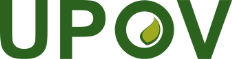 EInternational Union for the Protection of New Varieties of PlantsAdministrative and Legal CommitteeSeventy-Fourth Session
Geneva, October 23 and 24, 2017CAJ/74/1 Rev.Original:  EnglishDate:  September 29, 2017